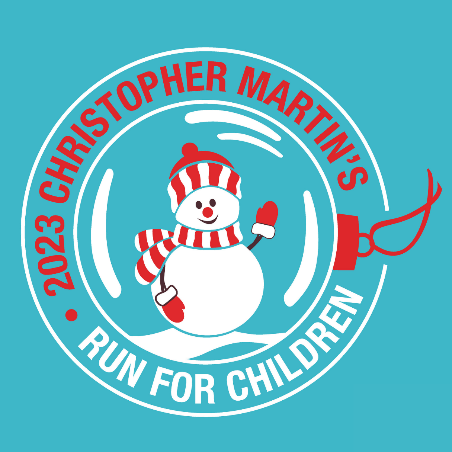 Christopher Martin’s Christmas Run for ChildrenDecember 3, 2023Checks Payable To:		Christopher Martin’s Christmas Run for Children				2 Buena Vista Road				Branford, CT 06405Circle shirt size:  	XS	  S	 M	  L	 XL 	 2XL◻ I am paying a reduced rate of $25 and will donate a toy on race weekend.Last Name							First Name	AddressCity								State		ZipAge_______		Male______           Female_______		Date of Birth:       /     /EmailWAIVER:  I know that participating in a road race is a potentially hazardous activity.  I will not enter and participate unless I am medically able and properly trained.  I assume all risks from participating in this event and its related activities, including but not limited to, falls, contact with other participants, effects of the weather (including cold temperatures, ice and winds), traffic, and other conditions of the road, all such risks being known and appreciated by me.   Having read this waiver and release and knowing these facts and in consideration of your accepting my entry fee and participation, I, for myself and anyone entitled to act on my behalf waive and release City of New Haven, New Haven Police Department, race officials, Christopher Martins Restaurant, John Bysiewicz, JB Sports LLC, volunteers and all sponsors and their respective affiliates, subsidiaries, principals, directors, agents, officers, employees of contractors of from all claims or liabilities of any kind arising out of my participation in this event or its related activities which I or my successors, assigns or heirs may ever have nor or in the future against any of them.  I grant permission to all of the foregoing to use any photographs, motion pictures, recordings, or any other record of this event for any lawful purpose.Signature (Parent must sign if competitor is under 18.)			Date Until SOLD OUT5K$355K + Unwrapped Toy$25Shirts Sold Separately!$20